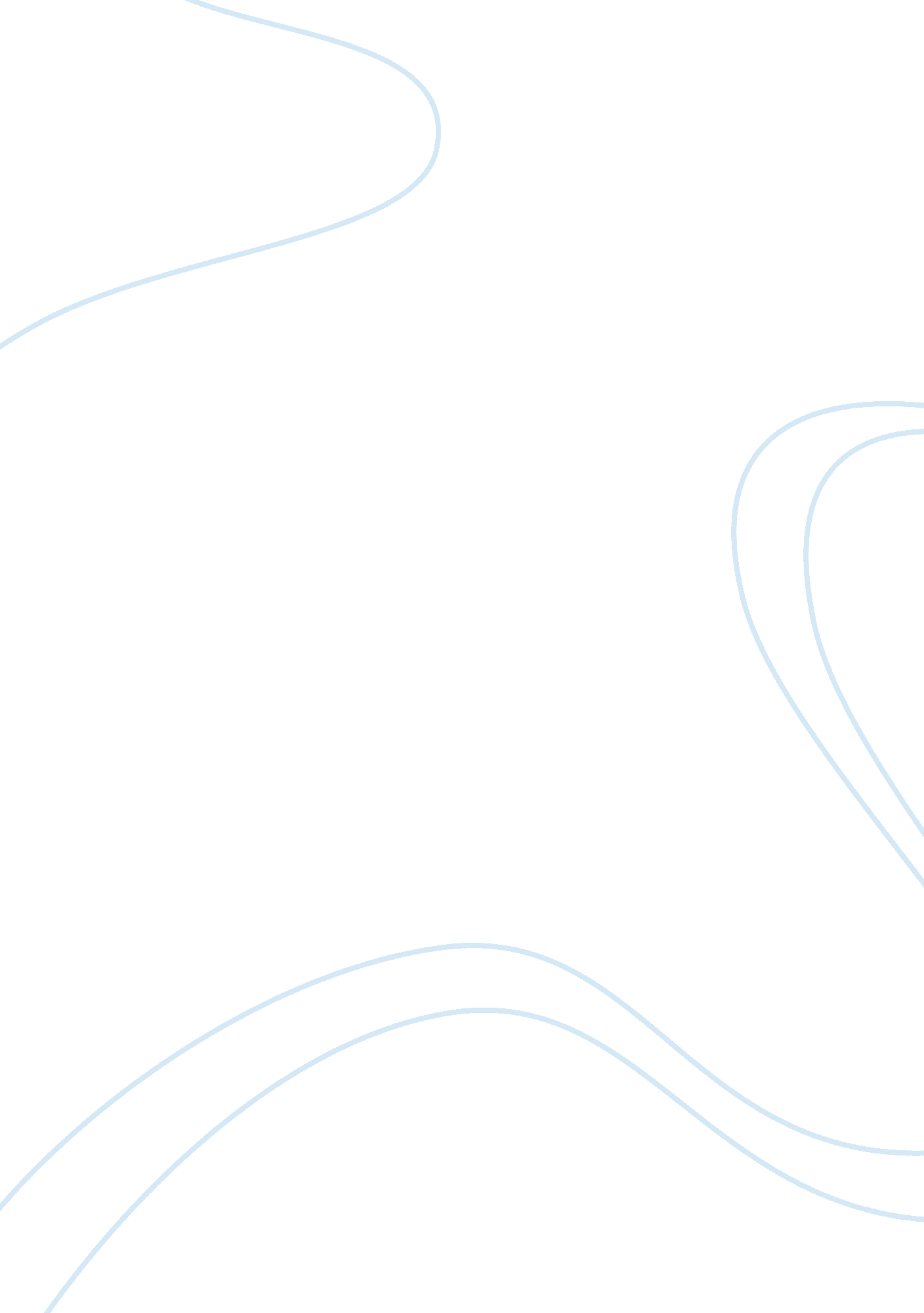 National the wipo complete all the patent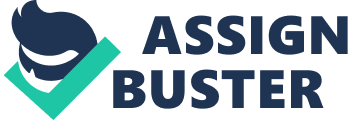 National Patent Application: These are filed in the national patent office to obtain patent license from that country. One can directly file the application, or it may be from regional office or it can be an international application under the Patent Corporation Treaty, after entering into the national boundary. Regional Patent Application: Such applications have their effect in number of countries. The European Patent Office (EPO) grants patent which cap be effective in few or all nations coming under the head’ European Patent Convention’ (EPC). As one patent application allows access into the number of nations, it results into the curtailing of cost, which would otherwise be incurred in obtaining license separately in different nations. International Patent Application: The Patent Corporation” (PCT) is operated by the World Intellectual Property Organization (The PCT allows applicant to file single patent application in only 1 language. Known as an international application, this enables in granting pat; license in any of the nation comes under the PCT. The WIPO complete all the patent application formalities in a centralized manner. After filing patent application, examination is done by an International Searchir, Authority (ISA), which in turns will generate International Search along with a written opinion about patentability of invention. The ISA handed over ISR to the applicant after the 9 months of first filing c application and 16 months after priority date in case of subsequent filing if the ISR is not in English, it is translated into English for purpose. The international application is required to be published after months of filing date or priority date by the International Bureau (IB) WIPO, situated in Geneva, Switzerland. 